Министерство культуры Российской ФедерацииФГБОУ ВО «Астраханская государственная консерватория»Кафедра духовых и ударных инструментов(секция «Музыкальное искусство эстрады»)Ю.И. ЭльперинРабочая программа учебной дисциплины            «История исполнительского искусства»Направление подготовки:53.03.01 «Музыкальное искусство эстрады» (уровень бакалавриата)Профиль «Инструменты эстрадного оркестра»Астрахань 2018СодержаниеПРИЛОЖЕНИЕ Методические рекомендации преподавателям и студентам1. цель и задачи курсаЦелью дисциплины «История исполнительского искусства» является всестороннее изучение многообразия течений и стилей джазовой и эстрадной музыки, способности ориентироваться в различных исполнительских стилях. В процессе обучения основное внимание должно уделяться слушанию музыки и её профессиональному анализу при использовании как фоно-, так и видеоматериалов. Учитывая неакадемический характер изучаемого материала, следует поощрять инициативу студентов к самостоятельному анализу произведений, к оригинальным мнениям и оценкам. Задачами дисциплины являются: - комплексное изучение феномена джазовой музыки;- понимание причинного ряда, обусловившего возникновение и развитие стилей в джазовой и эстрадной музыки; - научить студентов ориентироваться в многообразии джазовой и эстрадной музыки;- дать будущему специалисту достоверные знания по истории и практике эстрадной и джазовой музыки;- научить соотносить жанровое и стилистическое разнообразие джазовой и эстрадной музыки с практикой их исполнения.2. Требования к уровню освоения содержания курсаВ результате освоения дисциплины студент должен обладать следующими компетенциями (ОПК, ПК):ОПК-1: способностью осознавать специфику музыкального исполнительства как вида творческой деятельности;ОПК-3: способностью применять теоретические знания в профессиональной деятельности, постигать музыкальное произведение в культурно-историческом контексте.В результате освоения дисциплины студент должен знать: - основные исторические периоды развития музыкальной культуры, историю отечественной и зарубежной музыки, основные этапы эволюции художественных стилей, композиторское творчество в культурно-эстетическом и историческом контексте, жанры и стили оркестровой, инструментальной, вокальной музыки, направления и стили зарубежной и отечественной музыки XX-XXI веков, техники композиторского письма XX-XXI веков, творчество зарубежных и отечественных композиторов XX-XXI веков, основные направления массовой музыкальной культуры XX-XXI веков;- теоретические основы и историю исполнительского искусства, исполнительства на специальном инструменте, историю возникновения и развития инструмента;- историю эстрадной и джазовой музыки.уметь: - рассматривать музыкальное произведение в динамике исторического, художественного и социально-культурного процесса, выполнять теоретический и исполнительский анализ музыкального произведения, применять теоретические знания в процессе исполнительского анализа и поиска интерпретаторских решений.владеть:- профессиональной лексикой, понятийно-категориальным аппаратом музыкальной науки.3. Объем дисциплины, виды учебной работы и отчетностиОбщая трудоемкость дисциплины – 108 часов, аудиторная работа – 36 часов, самостоятельная работа – 72 часа. Время изучения – 6 семестр. Занятия проходят в форме мелкогрупповых уроков по 2 часа в неделю. Формы промежуточной и итоговой аттестации: контрольные работы, тестирование, экзамен (6 семестр). 4. Структура и содержание дисциплиныСодержаниеТема 1. История возникновения и совершенствования эстрадных и джазовых инструментов.Джаз как особый вид музыкального творчества, соединение в нем европейской и афроамериканской традиции. Предшественники джаза – спиричуэл, уорк-сонг, стрит-край, блюз, театр менестрелей, регтайм. Основные характеристики музыкального языка джаза – нетрадиционные приемы звукоизвлечения и интонирования, особое значение личности исполнителя, импровизационность, метроритмические особенности, артикуляция, напряженная эмоциональность, свинг и т.д.Специфический джазовый инструментарий. Технические приемы и штрихи. Составы джазовых ансамблей, оркестров. Эстрадно-джазовые исполнительские коллективы.Тема 2. Становление и особенности джазового исполнения.1900–1930-е годы ХХ века. Новоорлеанский или традиционный джаз. Чикагский стиль. Коллективная и сольная импровизации, свинг, биг-бэнды, искусство аранжировки, грамзапись и широкое распространение джазовой музыки. Оркестры Б. Гудмена, Г. Миллера, К. Бейси, Г. Джеймса, Д. Элингтона, Ф. Хендерсона, С. Оливера, Д. Лансфорда. Свит-джаз.1940–1950-е годы. Бибоп – экспериментальное творческое направление в джазе, связанное главным образом с практикой малых ансамблей (комбо) и антикоммерческое по своей направленности. Этап бибопа стал значительным смещением акцента в джазе от популярной танцевальной музыки к более высокохудожественной, интеллектуальной, но менее массовой «музыке для музыкантов». Боп-музыканты предпочитали сложные импровизации, основанные на переборе аккордов вместо мелодий. Стилевые разновидности:  кул (прохладный джаз), прогрессив, хард-боп, модальный джаз, соул. Джазовый мейнстрим.Джаз с 1960-х гг.: фри-джаз, джаз-рок, фьюжн, босса-нова. Джазовый авангард. «Студийный джаз». Усложнение гармонического, мелодического и ритмического языка джаза. Эксперименты в области оркестровых сюит со свободной формой.Джаз в современном мире. «Пограничные» стили, «неотенденции», плюрализм направлений и стилистических разновидностей, их свободное «скрещивание». Например, Шведский коллектив Movits! в своём творчестве смешивает свинг с хип-хопом. Нередки случаи сочетания традиций  мэйнстрима и джазового авангарда, конвергенции  джазовых и азиатских музыкальных форм (Asian-American Jazz Orchestra).  Поскольку глобализация мира продолжается, в джазе постоянно ощущается воздействие различных музыкальных традиций, обеспечивающих   почву для будущих исканий и доказывающих, что джаз – это действительно мировая музыка. Потенциальные возможности дальнейшего развития джаза в настоящее время достаточно велики.Тема 3. Выдающиеся джазовые исполнители: особенности стиля, интерпретации.Влияние тембровых и ритмических особенностей джаза на развлекательную и бытовую музыку Западной Европы. Большая роль эстрадного элемента в 1-й половине ХХ века. Популярность диксиленда. Распространение биг-бэндов, усиление роли европейских элементов в джазе. Влияние авангарда. Претворение особенностей национальных культур. Эволюция джаза от бытового функционирования к концертному, от фольклорных форм к сложным композиционным структурам, профессионализация. Особые формы бытования джаза в Европе (Франция, Бельгия, Германия, Польша и др.) Джаз в странах Азии, Африки и Латинской Америки. Фолк-джаз (“четвёртое течение”). Виднейшие джазовые исполнители: трубачи Л. Армстронг, М. Дэвис, Д. Гиллеспи, К. Оливер, У. Марсалис, А. Сандоваль, кларнетисты Б. Гудмен, В. Аллен, Дж. Нун,  тромбонисты Г. Миллер, Дж. Джонсон,  саксофонисты Ч. Паркер, Дж. Колтрейн,  Л. Янг, Дж. Маллигэн, вокалисты Б. Холидей, Э. Фитцджеральд, С. Воэн, Р. Чарльз, Ф. Синатра, пианисты Д. Эллингтон, Дж. Ширинг, О. Питерсон, Чик Кореа, Т. Монк, Д. Брубек, др.Джазовое образование за рубежом и в России. Литература. Нотные издания.	Тема 4. Эстрадно-джазовое исполнительство в России.Джазовые концерты и оркестры в СССР с 20-х годов ХХ века. Эксцентрическое (В. Парнах), инструментальное и эстрадное направления в советском джазе (А. Цфасман, Л. Теплицкий, Л. Утесов). Тесная связь с массовой и эстрадной песней, звуковым кино. Композиторы и аранжировщики – создатели репертуара оркестров – И. Дунаевский, Д. Шостакович, А. Цфасман, Н. Минх. Военно-патриотическая тематика в специфическом преломлении эстрадных коллективов в годы Великой Отечественной войны. Создание многочисленных армейских эстрадно-джазовых коллективов.Деятельность джазовых коллективов и исполнителей в послевоенные годы. Рождение национального джаза в России, Прибалтике, Украине, Закавказье. Появление самобытных джазовых исполнителей, композиторов, ансамблей.Джаз-клубы и джазовые фестивали (в т.ч. международные). Повышение профессионального мастерства импровизирующих музыкантов, приобщение к ведущим тенденциям мирового джаза, глубокий интерес к национальному фольклору. Эксперименты в области новых форм, расширение арсенала выразительных средств, синтез джаза и элементов роковой стилистики, фольклора, инструментальных и вокальных тембров, симфонической и камерной музыкой (И. Якушенко, Ю. Саульский, В. Ганелин, Г. Лукьянов), студийные эксперименты, соединение с современной театральной и киномузыкой (А. Рыбников, Э. Артемьев). Тесное сотрудничество с музыкантами различных стран мира.  Композиторы и исполнители: Ю. Саульский, Н. Капустин, А. Маркин, О. Лундстрем, А. Кролл, Г. Гаранян, И. Бриль, Л. Чижик, Д. Голощекин, И. Бутман, Д. Крамер, К. Кожевникова, Л. Долина, Т. Оганесян, И. Отиева, А. Бутурлина, др.В России существует единственный джазовый лейбл Butman Music Records, который издаёт диски известных российско-американских проектов. Первым музыкантом, издавшим свою пластинку на лейбле, стал Вадим Эйленкриг (труба). 5. Организация контроля знанийФормы контроля     В курсе используются следующие виды контроля качества знаний студентов: текущий, промежуточный, итоговый контроль.Промежуточный контроль проводится с целью выявления картины успеваемости в течение семестра, для обеспечения большей объективности в оценке знаний студентов. Итоговый контроль   предполагает проведение итогового экзамена за полный курс обучения по данному предмету.Критерии оценокНа «отлично» оценивается выступление, в котором на высоком уровне проявляются технические, содержательные и артистические качества игры студента. Исполнения должно отличатся свободой интерпретаторского подхода, ясным представлением о стилевых задачах, виртуозностью и эмоциональной наполненностью.	На «хорошо» оценивается выступление, показывающее хорошую профессиональную готовность программы при недостаточно ярко выявленных художественных и артистических качествах.	На «удовлетворительно» оценивается выступление, в котором явно видны погрешности технического или содержательного плана при с\освоении основных профессиональных задач.	Выступление, в котором не проявлены вышеперечисленные качества, оценивается как неудовлетворительное. 6. Материально-техническое обеспечение дисциплиныДля проведения занятий по дисциплине «История исполнительского искусства» используется аудитория №78 - пианино Essex – 1шт., стул – 4шт., стол – 1шт., банкетка – 2шт., Ноутбук – 1шт., пульт – 3шт.5. Учебно-методическое и информационное обеспечение дисциплиныОсновная:Верменич, Ю.Т. Джаз. История. Стили. Мастера [Электронный ресурс]: энциклопедия / Ю.Т. Верменич. – Электрон. дан. – СПб: Лань, Планета музыки, 2011. – 608 с. – Режим доступа: https://e.lanbook.com/book/2052. Григорьев, В.Ю. Исполнитель и эстрада / В.Ю. Григорьев; ред. М. М. Берлянчик; авт.вступит.ст. М. М. Берлянчик, А. Якупов. – Москва: Классика–XXI, 2006. – 151 с.Мошков, К.В. Великие люди джаза. Том 1 [Электронный ресурс]: сборник / К.В. Мошков. – Электрон. дан. – СПб: Лань, Планета музыки, 2012. – 672 с. – Режим доступа: https://e.lanbook.com/book/4224. Мошков, К.В. Великие люди джаза. Том 2 [Электронный ресурс]: сборник / К.В. Мошков. – Электрон. дан. – СПб: Лань, Планета музыки, 2012. – 640 с. – Режим доступа: https://e.lanbook.com/book/4225.Дополнительная:Барбан, Е. Джазовые диалоги. Интервью с музыкантами современного джаза [Электронный ресурс] / Е. Барбан. – Электрон. дан. – СПб: Композитор, 2006. – 304 с. – Режим доступа: https://e.lanbook.com/book/69636. Барбан Е. Джазовые портреты. Книга 1. – СПб: Композитор, 2010. – 304 с.Барбан Е. Джазовые портреты. Книга 2. – СПб: Композитор, 2010. – 280 с.Доценко, В.Р. История музыки Латинской Америки XVI-XX веков [Текст]/ В.Р. Доценко. – Москва: Музыка, 2010. – 36 с., нот.Квадрат. Из истории российского джаза [Электронный ресурс]: сборник научных трудов / сост. Барбан Е.С. – Электрон. дан. – СПб: Композитор, 2015. – 296 с. – Режим доступа: https://e.lanbook.com/book/63272. Коробейников, С.С. История музыкальной эстрады и джаза [Электронный ресурс]: учебное пособие / С.С. Коробейников. – Электрон. дан. – СПб: Лань, Планета музыки, 2017. – 356 с. – Режим доступа: https://e.lanbook.com/book/99164. Кузнецов, А.Г. Из истории американской музыки: классика, джаз [Электронный ресурс]: учебное пособие / А.Г. Кузнецов. – Электрон. дан. – СПб: Лань, Планета музыки, 2018. – 224 с. – Режим доступа: https://e.lanbook.com/book/101618. Мошков, К. Блюз. Введение в историю [Электронный ресурс] / К. Мошков. – Электрон. дан. – СПб: Лань, Планета музыки, 2014. – 384 с. – Режим доступа: https://e.lanbook.com/book/1985. Мошков, К. Российский джаз. Том 1 [Электронный ресурс] / К. Мошков, А. Филипьева. – Электрон. дан. – СПб: Лань, Планета музыки, 2013. – 608 с. – Режим доступа: https://e.lanbook.com/book/4860. Мошков, К. Российский джаз. Том 2 [Электронный ресурс] / К. Мошков, А. Филипьева. – Электрон. дан. СПб: Лань, Планета музыки, 2013. – 544 с. – Режим доступа: https://e.lanbook.com/book/4861.Переверзев, Л.Б. Приношение Эллингтону и другие тексты о джазе [Электронный ресурс]: сборник научных трудов / Л.Б. Переверзев; под ред. К. В. Мошкова. – Электрон. дан. – СПб: Лань, Планета музыки, 2011. – 512 с. – Режим доступа: https://e.lanbook.com/book/2900. Проблемы художественной интерпретации [Текст]: Материалы Всероссийской научной конференции 27-28 ноября 2007 года / Сост и отв.ред. И.С. Стогний; РАМ им.Гнесиных. – Москва: Изд-е РАМ им. Гнесиных, 2010. – 180 с.Проблемы художественной интерпретации [Текст]: Материалы Всероссийской научной конференции 9-10 апреля 2009 года / Сост и отв.ред. И.С. Стогний; РАМ им. Гнесиных. – Москва: Изд-е РАМ им. Гнесиных, 2010. – 400 с.Саймон, Д. Большие оркестры эпохи свинга [Текст] / Д. Саймон. – СПб: «Скифия», 2008. – 616 с. Фейертаг, В.Б. Джаз [Текст]: Энциклопедический справочник / В.Б. Фейертаг. – Санкт-Петербург: СКИФИЯ, 2008.– 696с., ил.ПРИЛОЖЕНИЕМетодические рекомендацииМетодические рекомендации преподавателямКурс «История исполнительского искусства», являясь одной из дисциплин специального цикла, призван способствовать всестороннему изучению истории и теории исполнительства на инструментах эстрадного и джазового оркестра, развитию художественного кругозора студентов и умению ориентироваться в различных стилях и направлениях музыкального искусства. Основной формой учебной работы дисциплины является групповое занятие, предполагающее лекционное изложение преподавателем программного материала в сочетании с семинарскими занятиями и иными формами обучения. Привлечение учащихся к диспутам, дискуссиям по определенной тематике, а также к аналитической деятельности в ходе изучения и прослушивания аудио- и видеозаписей, исследования творчества конкретных исполнителей способствует проявлению у студентов инициативности, творческого подхода к проблемам эстрадно-джазового искусства. Преподавателю необходимо рекомендовать учащимся самостоятельный поиск информации во всех доступных им источниках: методическая литература, аудио- и видеоматериалы, интернет-ресурсы. Преподавателем должен проводиться постоянный анализ выходящих изданий. Наиболее ценные и актуальные из них необходимо обсуждать на занятиях со студентами, акцентируя внимание на важнейших проблемах современного эстрадно-джазового искусства. Индивидуальная и внеурочная работа учащегося может проводиться в форме посещений концертных выступлений исполнителей.Методические рекомендации по организации самостоятельной работы студентов	Самостоятельная работа студентов по освоению теоретического материала обеспечивается вопросами для самоконтроля по каждой теме.Формами самостоятельной работы студента являются: - написание научных рефератов и докладов по отдельным проблемам развития исполнительских школ; - подготовка к викторинам (прослушивание музыкального материала по пройденным темам); - подготовка к тестированию по вопросам истории исполнительского искусства;- прослушивание музыкального материала с целью сравнения интерпретаций разных исполнителей;- подготовка к семинарским занятиям;- подготовка к исполнению небольшой пьесы определенной эпохи с краткими (5-8 минут) историческими комментариями (биографические данные о композиторе, характеристика его клавирного или фортепианного творчества, несколько слов об исполняемой пьесе), исполнители данного произведения, их творческая характеристика.Принято Ученым советом АГКПротокол №1 от 1 сентября 2018г.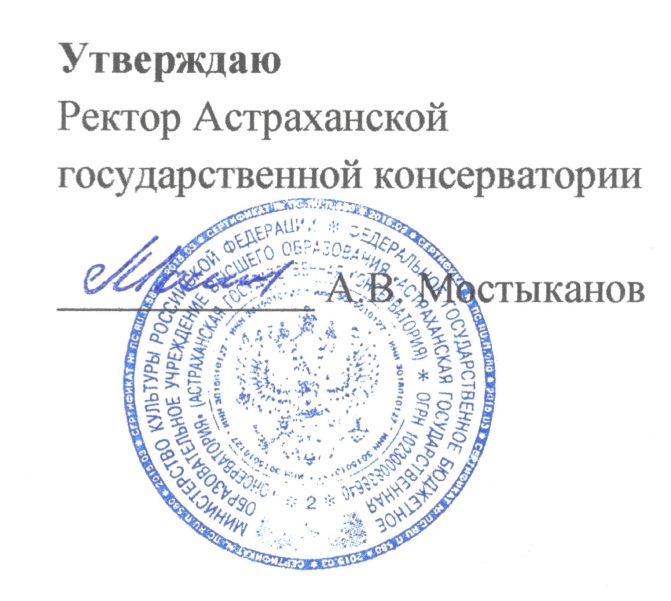 1.Цель и задачи курса2.Требования к уровню освоения содержания курса3.Объем дисциплины, виды учебной работы и отчетности4.Структура и содержание дисциплины5.Организация контроля знаний6.Материально-техническое обеспечение дисциплины7.Учебно-методическое и информационное обеспечение дисциплины№ темыНазвание темыВсего часов1.История возникновения и совершенствования эстрадных и джазовых инструментов82.Становление и особенности джазового исполнения103.Выдающиеся джазовые исполнители: особенности стиля, интерпретации. 104.Эстрадно-джазовое исполнительство в России 8Всего часов36